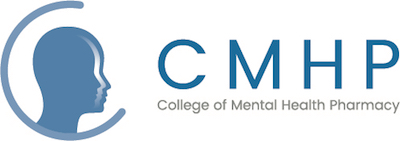 CMHP ACCREDITATION STANDARDS AND CRITERIAIntroductionThe College of Mental Health Pharmacy (CMHP) has the overall objective of advancing education and research in the practice of mental health pharmacy.Accreditation assesses the quality of the processes followed by a producer.  It does not accredit the content of individual products, but awards a seal of approval to show that they meet a defined set of accreditation criteria in processes used to develop their product.There are three domains of product that the CMHP will consider for accreditation:  published material, events and online programmes.  These products should meet both the general standards and satisfy the criteria as specified for the appropriate domain.General StandardsAll material submitted for accreditation:Should be in a final draft formShould be aimed at a national audience and at a suitable level for that audienceHave clear aims and learning outcomesBe fully referenced and make suitable acknowledgement of materials usedShould not promote a single drug or product and be impartialShould clearly state if sponsorship has been obtained to develop the materialShould declare if other organisations have been approached for accreditation, and what this accreditation involvesShould be submitted at least 4-6 weeks prior to the date the document is scheduled for printing.Once the application has been accepted as suitable for accreditation, you may state “CMHP Accreditation is sought” as part of the promotional materials.AcknowledgementsThese standards have been developed using the RCN Quality Assurance Standards for Development of RCN accredited Programmes and from the RPS Standards and Criteria for Accreditation.CRITERIADomain 1: Published MaterialsDomain 2: EventsStandard StatementCriteriaMaterials are consistent with the CMHP charitable aim and its strategy aimsTo advance education in the practice of mental health pharmacy and to promote and disseminate research for the public benefit, in all aspects of that subjectTo support, develop and encourage the safe, effective and economical use of medicines for people with mental health problems. To ensure the sharing of good practice and learning in mental health pharmacyMaterials are consistent with the Professional Standards of PharmacyThe content has direct relevance to mental health pharmacy and fits with the national pharmacy policy and development in UK Four Countries; including government, regulators and professional pharmacy bodiesContent of the materials are of direct relevance to pharmacy and fits with national pharmacy policy and development in Europe/Internationally; including government, regulators and professional pharmacy bodiesThe content is consistent with the standards of conduct, ethics and performance set out by the General Pharmaceutical Council.Materials adhere to the Association of British Pharmaceutical Industries (ABPI) Code of Practice (2008) and the Association of British Healthcare Industries (ABHI) Code of Business Practice (2012)Any conflict of interest is acknowledged and associated risks are mitigated Materials are evidence basedMaterials have been considered in relation to equality, diversity and human rights for all target groupsMaterials are compliant with the requirements of the Equality Act (2010) and anti-discrimination legislation (Northern Ireland) Standard StatementCriteriaEvents are consistent with the CMHP charitable aim and its strategy aimsTo advance education in the practice of mental health pharmacy and to promote and disseminate research for the public benefit, in all aspects of that subjectTo support, develop and encourage the safe, effective and economical use of medicines for people with mental health problems. To ensure the sharing of good practice and learning in mental health pharmacyEvents are consistent with the Professional Standards of PharmacyThe content has direct relevance to mental health pharmacy and fits with the national pharmacy policy and development in UK Four Countries; including government, regulators and professional pharmacy bodiesContent of the events are of direct relevance to pharmacy and fits with national pharmacy policy and development in Europe/Internationally; including government, regulators and professional pharmacy bodiesThe content is consistent with the standards of conduct, ethics and performance set out by the General Pharmaceutical Council.Events adhere to the Association of British Pharmaceutical Industries (ABPI) Code of Practice (2008) and the Association of British Healthcare Industries (ABHI) Code of Business Practice (2012)Any conflict of interest is acknowledged and associated risks are mitigated Events are evidence basedEvents have been considered in relation to equality, diversity and human rights for all target groupsEvents are compliant with the requirements of the Equality Act (2010) and anti-discrimination legislation (Northern Ireland)Approaches to enable equality of opportunity and access have been maximisedApproaches to support the implementation of human rights have been maximisedInnovative approaches to assure equality, diversity and human rights are developed and benchmarked Events are fit for purposeValue 6.1 Events provide value for money 6.2 Events support individual/organisational change/development 6.3 Other relevant professional standards in existence that add value to the event have been identified and met6.4 Events meet customer/service requirements Target Audience 6.5 Target audience is clearly described 6.6 Market analysis of the target audience has been undertaken (where appropriate) 6.7 Content of the event is relevant and appropriate to the target audience Aims and learning outcomes 6.8 Aims reflects the overall purpose of the event 6.9 Aims of learning and development activity are clearly described 6.10 Learning content is appropriate 6.11 Learning outcomes are explicit 6.12 Learning outcomes are measurable (where appropriate) Assessment of learning: 6.13 Assessment criteria is provided where appropriate 6.14 Assessment reflects the content of the event Events have been considered in relation to health and safety A risk owner has been identified, and understands their responsibility for management of event risks Events are compliant with appropriate health and safety legislation There is an effective mechanism in place for raising concerns Events have been considered in relation to risk management A risk management process is in place Mitigation of risks is evident in the development, implementation and evaluation of the eventAn explicit route for users to provide feedback on the event is in place